COLEGIO EMILIA RIQUELME 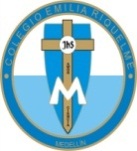 GUÍA DE REPASOS Y BIMESTRALESDE LENGUA CASTELLANA, CIENCIAS NATURALES Y SOCIALES PERIODO II -- SEMANA DEL 16 AL 19 DE JUNIOGRADO: 3°   LENGUA C.En clase el miércoles 17 de junio de 9:30 a 10:30 am estaremos terminando el repaso del Lengua Castellana en preparación al bimestral que lo realizaremos al terminar la clase. Los temas que nos faltan por repasar son los siguientes:Los textos expositivosLos textos narrativos – el mitoCIENCIAS NATURALES Y SOCIALESEn clase el viernes 19 de junio de 10:30 a 12:00 realizaremos el repaso de Ciencias naturales y sociales. Para realizar los dos bimestrales después de clase.Nota importante: Los cambios realizados de los bimestrales de Ciencias naturales y sociales están autorizados por rectoría, debido a situaciones personales. Agradezco su comprensión.